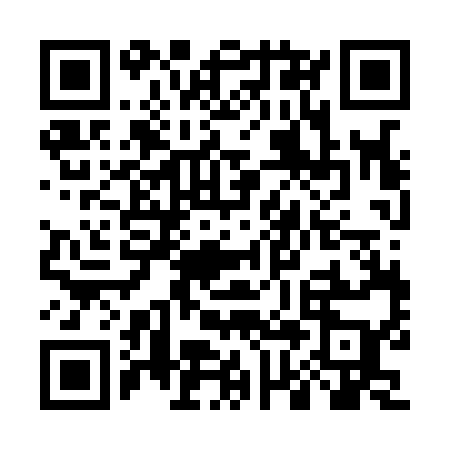 Ramadan times for Harrisville, New Brunswick, CanadaMon 11 Mar 2024 - Wed 10 Apr 2024High Latitude Method: Angle Based RulePrayer Calculation Method: Islamic Society of North AmericaAsar Calculation Method: HanafiPrayer times provided by https://www.salahtimes.comDateDayFajrSuhurSunriseDhuhrAsrIftarMaghribIsha11Mon6:166:167:381:295:307:207:208:4212Tue6:146:147:361:285:317:217:218:4413Wed6:126:127:341:285:327:237:238:4514Thu6:106:107:331:285:337:247:248:4615Fri6:086:087:311:285:347:257:258:4816Sat6:066:067:291:275:357:277:278:4917Sun6:046:047:271:275:377:287:288:5118Mon6:026:027:251:275:387:307:308:5219Tue6:006:007:231:265:397:317:318:5420Wed5:585:587:211:265:407:327:328:5521Thu5:565:567:191:265:417:347:348:5722Fri5:545:547:171:265:427:357:358:5823Sat5:525:527:151:255:437:367:369:0024Sun5:505:507:131:255:447:387:389:0125Mon5:485:487:111:255:457:397:399:0326Tue5:455:457:091:245:467:407:409:0427Wed5:435:437:071:245:477:427:429:0628Thu5:415:417:051:245:487:437:439:0729Fri5:395:397:031:235:497:447:449:0930Sat5:375:377:021:235:507:467:469:1031Sun5:355:357:001:235:517:477:479:121Mon5:335:336:581:235:527:487:489:142Tue5:305:306:561:225:537:507:509:153Wed5:285:286:541:225:547:517:519:174Thu5:265:266:521:225:557:527:529:185Fri5:245:246:501:215:557:547:549:206Sat5:225:226:481:215:567:557:559:227Sun5:195:196:461:215:577:567:569:238Mon5:175:176:441:215:587:587:589:259Tue5:155:156:431:205:597:597:599:2710Wed5:135:136:411:206:008:008:009:28